MATEMÁTICA3º ano doEnsino FundamentalCadernoM0302Data de Nascimento do estudanteCaro(a) estudante,Você está participando do Sistema de Avaliação Educacional Municipal do Ipojuca - SAEMI. Sua participação é muito importante para sabermos como está a educação em nosso município.Hoje, você vai fazer atividades de Matemática.Responda com calma, procurando não deixar nenhuma questão em branco. Bom teste!Saemi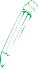 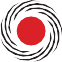 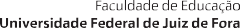 Sistema de Avaliação Educacional Municipal do IpojucaSECRETARIA DE EDUCAÇÃO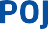 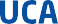 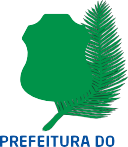 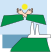 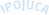 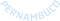 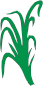 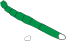 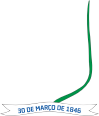  	EXEMPLO	Vamos fazer juntos um exemplo de uma atividade.M0302Observe abaixo a quantidade de árvores que quatro amigas desenharam.Quais dessas amigas desenharam a mesma quantidade de árvores?Andréa e Sônia.Andréa e Teresa.Márcia e Sônia.Márcia e Teresa.M0302O gráfico abaixo mostra a quantidade de sorvetes vendidos em uma sorveteria ao longo de uma semana.4035303520151050Abacaxi	Chocolate	Limão	MorangoSaboresDe acordo com esse gráfico, quantos sorvetes de limão foram vendidos nessa semana?10152035M0302Luana comprou para seu filho um berço que custou seiscentos e noventa e dois reais. Quantos reais custou esse berço que Luana comprou?602609690692M0302Observe abaixo a maneira como Vanessa arrumou os móveis em sua sala.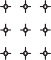 De acordo com esse desenho, o sofá ficou mais próximo daluminária.mesa.poltrona.televisão.M0302Em uma prateleira foram colocadas 4 caixas, cada uma com 3 bonecas. Quantas bonecas foram colocadas, ao todo, nessa prateleira?12731M0302Observe abaixo a nota que Camila ganhou de sua madrinha.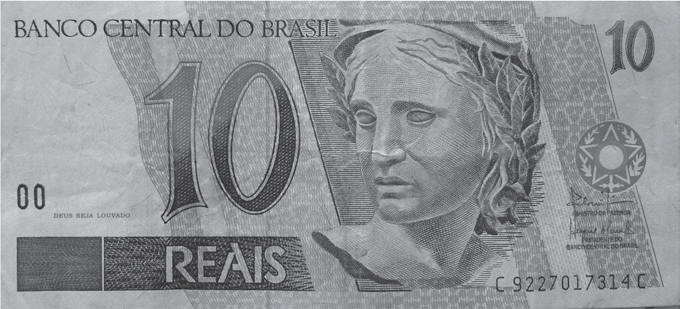 Ela trocou essa nota por notas de 2 reais.Quantas notas de 2 reais Camila recebeu nessa troca?12510M0302Marcos organizou os seus chaveiros em um porta-chaves, começando do chaveiro com mais chaves até o chaveiro com menos chaves.Qual é a ordem dos chaveiros organizados por Marcos?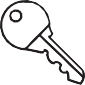 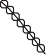 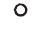 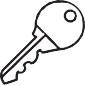 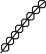 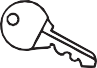 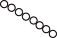 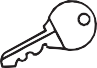 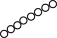 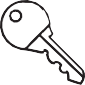 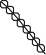 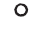 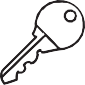 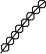 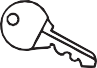 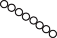 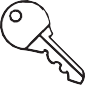 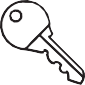 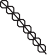 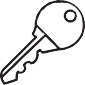 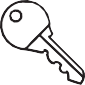 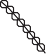 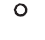 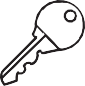 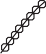 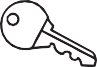 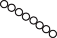 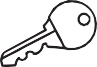 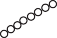 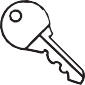 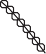 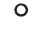 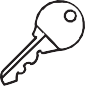 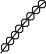 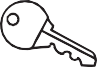 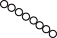 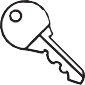 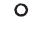 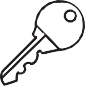 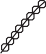 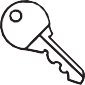 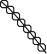 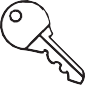 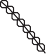 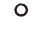 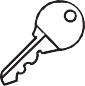 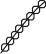 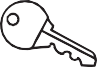 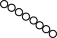 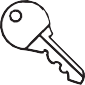 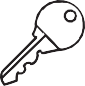 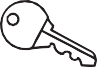 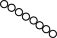 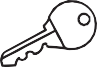 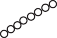 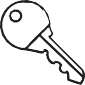 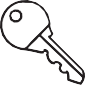 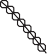 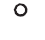 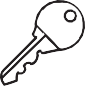 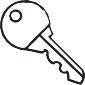 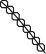 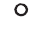 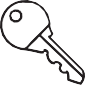 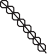 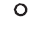 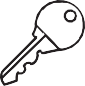 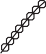 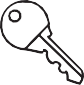 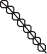 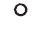 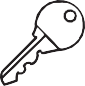 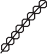 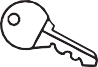 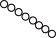 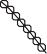 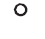 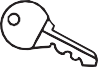 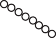 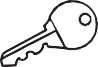 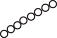 M0302Observe na tabela abaixo o preço médio de alguns materiais escolares em uma loja.De acordo com essa tabela, qual é o preço médio da borracha?R$ 8,42R$ 3,90R$ 2,15R$ 0,59M0302José distribuiu igualmente 20 ovos em 4 caixas. Quantos ovos ele colocou em cada caixa?201654M0302O relógio abaixo está marcando o horário em que Juliana saiu da natação.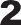 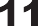 Qual é o horário em que Juliana saiu da natação?11 horas.horas e 12 minutos.horas.12 horas e 11 minutos.M0302Observe abaixo o desenho de um cone.Qual é o objeto que lembra a forma do cone?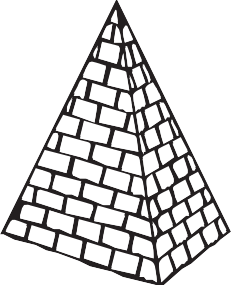 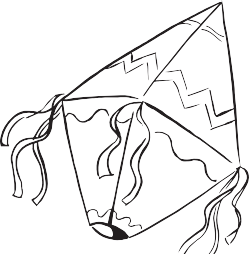 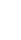 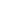 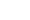 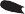 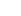 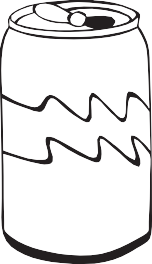 M0302Daniel tem 10 anos e seu irmão Paulo tem 5 anos a mais do que ele. Qual é a idade de Paulo?5 anos.10 anos.15 anos.50 anos.M0302Observe abaixo o convite de aniversário de Lucas.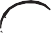 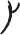 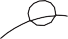 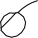 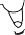 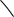 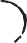 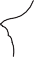 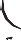 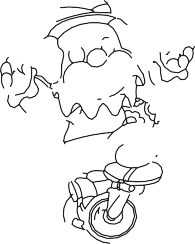 De acordo com esse convite, qual é o horário da festa de aniversário de Lucas?9819176M0302Observe a conta abaixo.Qual é o resultado dessa conta?13142027M0302Observe a figura geométrica abaixo.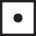 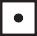 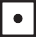 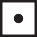 Essa figura geométrica é umcírculo.quadrado.retângulo.triângulo.M0302Observe abaixo o desenho de algumas estrelas.Quantas estrelas há, no total, nesse desenho?68912M0302Rodrigo faz aulas de violão todo sábado à tarde. O relógio abaixo marca o horário em que essa aula começa.Qual é o horário de início dessa aula de Rodrigo?2 horas.2 horas e 12 minutos.12 horas.12 horas e 2 minutos.M0302Lílian foi ao mercado e comprou 8 pacotes de biscoito de chocolate e 3 pacotes de biscoito de morango.Quantos pacotes de biscoito Lílian comprou, no total, nesse mercado?581011M0302Observe na tabela abaixo o número de participantes de cada equipe das olimpíadas de uma escola.De acordo com essa tabela, a equipe que possui, no total, 328 participantes é aamarela.azul.verde.vermelha.M0302Observe abaixo a fila de carros.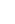 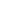 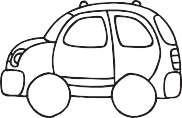 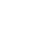 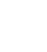 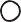 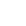 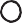 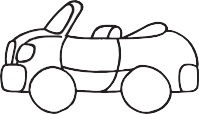 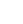 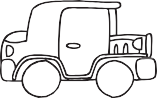 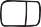 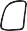 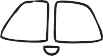 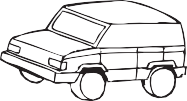 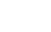 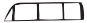 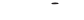 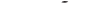 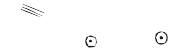 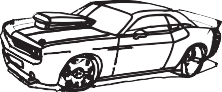 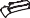 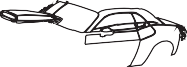 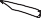 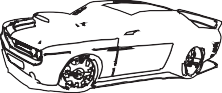 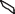 Qual é o carro que está em segundo lugar nessa fila?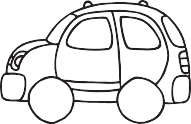 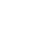 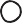 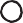 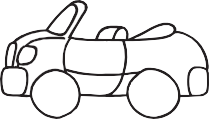 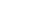 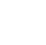 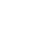 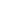 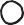 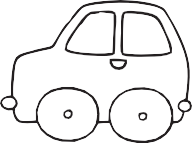 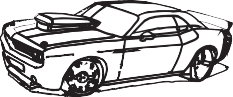 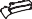 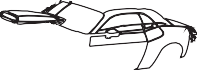 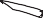 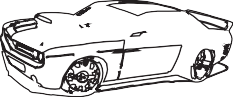 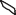 M0302Qual dos objetos abaixo tem a forma que lembra um triângulo?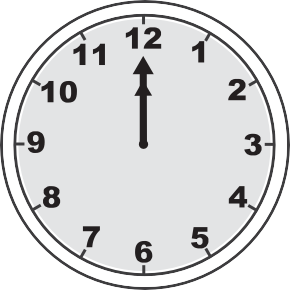 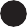 M0302Observe abaixo as figuras que quatro crianças recortaram.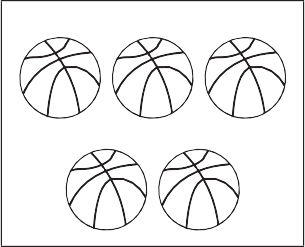 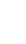 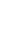 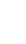 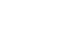 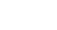 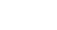 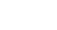 Maria	Júlia	Alice	ClaraQual é a criança que recortou a menor quantidade de figuras?Alice.Clara.Júlia.Maria.M0302Observe as canetas abaixo.1	2	3	4A caneta menor é a de número1234M0302Aline comprou uma caixa com 9 bombons de chocolate e ganhou de presente outra caixa com o dobro dessa quantidade.Quantos bombons tinha na caixa que Aline ganhou?791118M0302Observe abaixo o porta-lápis que Renata ganhou para sua mesa de estudo.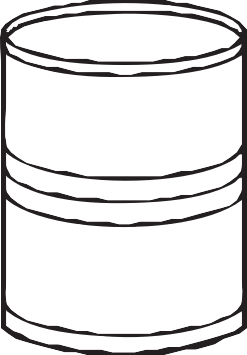 Esse porta-lápis tem a forma que lembraum cilindro.um cone.um paralelepípedo.uma pirâmide.M0302No gráfico abaixo, está representada a quantidade de tortas de cada sabor vendidas por Carla em uma semana.Tortas vendidas na semana120100806040200Abacaxi	Chocolate	Pêssego	MorangoSabores das tortasDe acordo com esse gráfico, qual foi a torta menos vendida durante essa semana?Torta de abacaxi.Torta de chocolate.Torta de morango.Torta de pêssego.M0302A prefeitura de uma cidade precisa construir 19 casas populares até o fim do ano. Já foram construídas 11 casas.Quantas casas populares ainda precisam ser construídas por essa prefeitura?301987M0302Observe abaixo os instrumentos musicais de uma banda.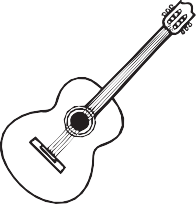 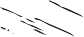 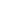 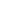 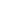 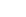 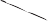 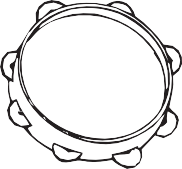 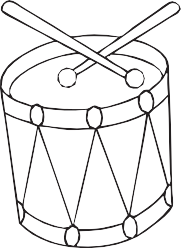 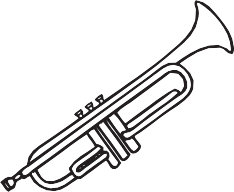 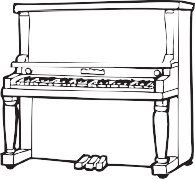 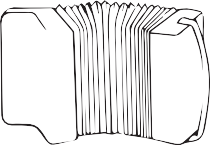 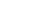 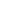 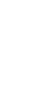 Violão	Pandeiro	Caixa	Trombeta	Piano	Sanfona Qual é o instrumento musical que está entre o pandeiro e a trombeta?Caixa.Piano.Sanfona.Violão.M0302Observe os números escritos nas placas abaixo.Qual é a ordem crescente desses números?90 – 49 – 35 – 28 – 16 – 790 – 35 – 16 – 7 – 28 – 497 – 16 – 28 – 35 – 49 – 907 – 49 – 90 – 35 – 16 – 28M0302Observe abaixo o troco que Paulo recebeu ao pagar uma conta.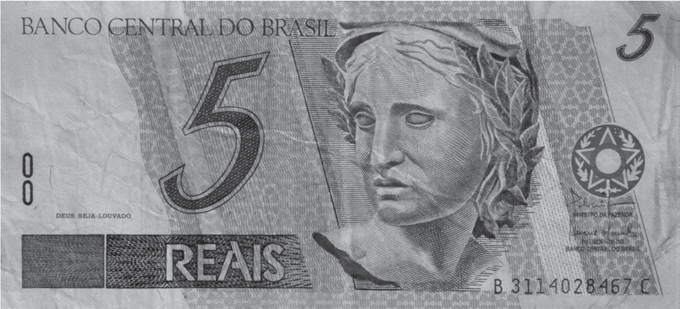 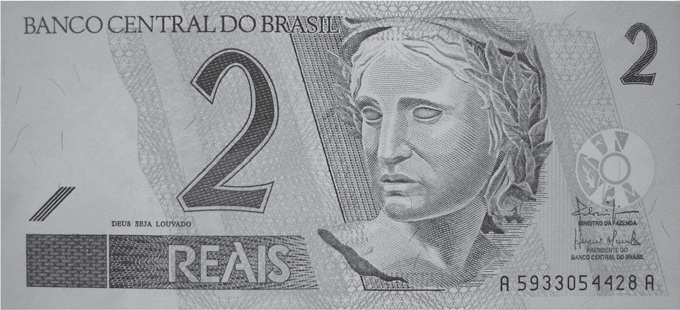 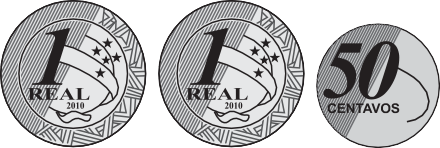 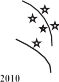 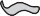 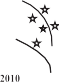 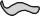 Quanto ele recebeu de troco nesse pagamento?3 reais.7 reais.reias.reais.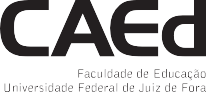 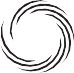 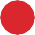 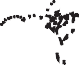 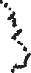 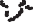 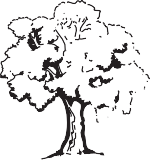 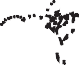 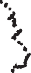 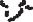 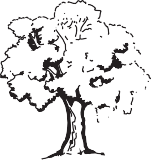 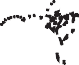 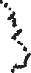 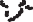 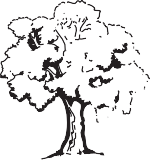 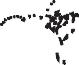 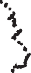 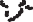 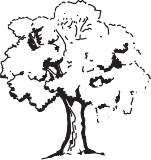 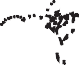 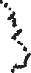 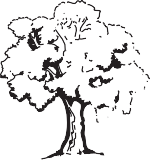 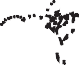 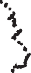 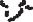 Márcia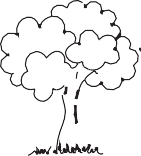 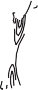 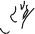 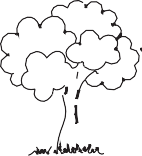 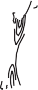 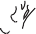 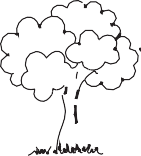 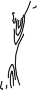 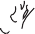 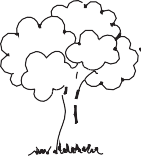 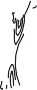 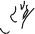 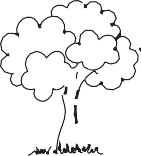 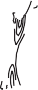 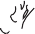 Andréa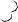 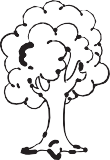 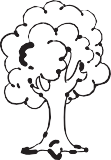 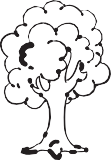 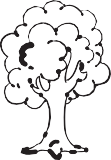 Sônia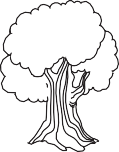 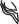 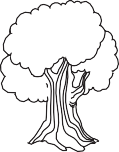 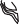 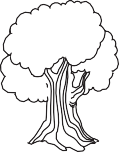 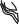 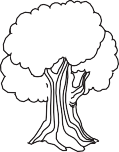 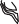 TeresaMaterial escolarPreçoLapiseiraR$ 5,50Caneta azulR$ 3,90BorrachaR$ 0,59RéguaR$ 2,15Caderno brochuraR$ 8,42EQUIPENÚMERO DE PARTICIPANTESAzul308Vermelha318Amarela328Verde338